ROMÂNIA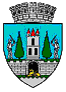 JUDEŢUL SATU MARECONSILIUL LOCAL AL MUNICIPIULUI SATU MARENr. 31719/18.05.2023 PROIECT HOTĂRÂREA NR. ............................privind aprobarea criteriilor de repartizare a locuințelor cu chirie din fondul locativ de stat Consiliul Local al Municipiului Satu Mare,  Analizând proiectul de hotărâre înregistrat sub nr._________, referatul de aprobare al inițiatorului, înregistrat  sub nr. 31720/18.05.2023, raportul de specialitate al Serviciului Patrimoniu Concesionări Închirieri înregistrat sub nr.                31723/18.05.2023, raportul de specialitate al Serviciului Juridic înregistrat sub nr.                                     și avizele comisiilor de specialitate ale Consiliului Local Satu Mare,Având în vedere prevederile:Legii locuinței nr.114/1996, republicată, cu modificările și completările ulterioare,art.30 alin. (2) din HG nr. 1275/2000 privind aprobarea Normelor metodologice pentru punerea în aplicare a prevederilor Legii locuinței nr.114/1996;art. 9 lit. a) din Decretul - Lege  nr.118/1990 privind acordarea unor drepturi persoanelor persecutate din motive politice de dictatura instaurată cu începere de la 6 martie 1945, precum şi celor deportate în străinătate ori constituite în prizonieri, republicată, cu modificările și completările ulterioare,ale OUG nr. 40/1999 privind protecția chiriașilor și stabilirea chiriei pentru spațiile cu destinație de locuință, cu modificările și completările ulterioare, HCL nr. 212/30.10.2014 privind aprobarea criteriilor de repartizare a locuințelor cu chirie din fondul locativ aflat în patrimoniul Municipiului Satu Mare;Ținând seama de prevederile Legii nr. 24/2000 privind normele de tehnică legislativă pentru elaborarea actelor normative, republicată, cu modificările și completările ulterioare,În conformitate cu prevederile art. 87 alin. (5), art. 108 lit. c), art. 129 alin. (2) lit. c), art. 139 alin. (3) lit. g) și ale art. 196 alin. (1) lit. b) din OUG nr. 57/2019 privind Codul administrativ, cu modificările și completările ulterioare,Adoptă prezenta: H O T Ă R Â R E:Art. 1. Se aprobă criteriile de repartizare a locuințelor cu chirie din fondul locativ aflat în patrimoniul Municipiului Satu Mare, conform Anexei nr. 1, care face parte integrantă din prezenta hotărâre.Art. 2. Se aprobă documentele justificative necesare întocmirii dosarului aferent cererii, conform Anexei nr. 2 parte integrantă din prezenta.Art. 3.Comisia de analiză a solicitărilor de locuință numită prin Dispoziția Primarului, va asigura analizarea cererilor de locuințe depuse. Art. 4. Cu data intrării în vigoare a prezentei hotărâri se abrogă HCL nr. 212/30.10.2014 privind aprobarea criteriilor de repartizare a locuințelor  din fondul locativ aflat în patrimoniul Municipiului Satu Mare.Art.5.Cu ducerea la îndeplinire a prezentei hotărâri se încredințeazăViceprimarul Municipiului Satu Mare, Dna Tămășan Ilieș Cristina  și Serviciul Patrimoniu Concesionări Închirieri din cadrul Aparatului de specialitate al Primarului Municipiului Satu Mare.Art. 6. Prezenta hotărâre se comunică prin intermediul Secretarului General al Municipiului Satu Mare, în termenul prevăzut de lege, Primarului Municipiului Satu Mare, Instituției Prefectului - Județului Satu Mare, Serviciului Patrimoniu Concesionări ÎnchirieriINIȚIATOR PROIECT,ViceprimarTămășan Ilieș Cristina                                               	                       AVIZAT,                                                                         Secretar general                                                                                                                                                                    Racolța Mihaela MariaRed/TehnMunich Diana/ 2 ex 